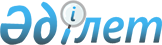 О внесении на ратификацию в Верховный Совет Республики Казахстан Соглашения о поставках товаров для обеспечения национальных гидрометеорологических служб государств-участников Содружества Независимых ГосударствПостановление Кабинета Министров Республики Казахстан от 24 февраля 1995 г. N 200
     Кабинет Министров Республики Казахстан постановляет:
     Внести на ратификацию в Верховный Совет Республики Казахстан
Соглашение о поставках товаров для обеспечения национальных
гидрометеорологических служб государств-участников Содружества
Независимых Государств, подписанное в городе Москве 9 сентября
1994 г.

       Премьер-министр
     Республики Казахстан

                             Соглашение
                        о поставках товаров
                    для обеспечения национальных
              гидрометеорологических служб государств-
           участников Содружества Независимых Государств

     Правительства государств-участников настоящего Соглашения,
именуемые в дальнейшем Сторонами,
     основываясь на Соглашении о взаимодействии в области
гидрометеорологии от 8 февраля 1992 года,





          учитывая сложившуюся на территориях государств-участников
Содружества Независимых Государств специализацию предприятий по
производству гидрометеорологических приборов,




          сознавая необходимость соблюдения согласованной методологии
наблюдений, технологии сбора, распространения и хранения
гидрометеорологической информации и данных о состоянии природной
среды, в том числе при стихийных бедствиях, а также выполнения
соответствующих государственных программ, международных обязательств в
рамках Всемирной Метеорологической Организации,




          согласились о нижеследующем:








                                                            Статья 1




          Предметом настоящего Соглашения являются производимые в
государствах-участников Содружества Независимых Государств
гидрометеорологические приборы, оборудование, запасные части к ним,
расходные аэрологические материалы (относящиеся к сырьевым
ресурсам), именуемые в дальнейшем "товары", используемые
национальными гидрометеорологическими службами для обеспечения
оперативных наблюдений за состоянием атмосферы, почвы, водных
ресурсов, сбора, распространения и хранения соответствующей
информации, согласно прилагаемому "Товарному списку".








                                                            Статья 2




          Объемы товаров, подлежащих вывозу (ввозу), определяются
двусторонними договорами (контрактами) между национальными
гидрометеорологическими службами государств-участников Содружества
Независимых Государств.




          Товары, вывозимые (ввозимые) на условиях, предусмотренных
настоящим Соглашением, должны использоваться национальными
гидрометеорологическими службами исключительно для целей, указанных
в статье 1 настоящего Соглашения.








                                                            Статья 3




          Товары, поставляемые в соответствии с настоящим Соглашением на
основе двусторонних договоров (контрактов), освобождаются от
таможенных пошлин и налогов, а также не подлежат лицензированию и
квотированию.  




          В отношении указанных товаров не применяются ограничения на
вывоз (ввоз), установленные по соображениям экономической политики
актами национального законодательства.








                                                            Статья 4




          Сторона, выявившая факты нарушения условий настоящего
Соглашения другой Стороной, вправе вводить по отношению к ней в
одностороннем порядке меры тарифного и нетарифного регулирования
вывоза и ввоза товаров, подлежащих использованию в соответствии со
статьей 1 настоящего Соглашения.








                                                            Статья 5




          Настоящее Соглашение открыто для присоединения других
государств-участников Содружества Независимых Государств, полностью
разделяющих его цели и принципы.








                                                            Статья 6




          Сторона имеет право выйти из настоящего Соглашения, уведомив в
письменной форме депозитария - Правительство Республики Беларусь - о
своем решении, не менее чем за 12 месяцев до предполагаемого выхода.








                                                            Статья 7




          Настоящее Соглашение вступает в силу с момента подписания, а




для Сторон, законодательство которых требует ратификации или
утверждения таких соглашений, - со дня сдачи ими ратификационных
грамот или уведомлений депозитарию.
     Совершено в городе Москве 9 сентября 1994 года в одном
подлинном экземпляре на русском языке. Подлинный экземпляр хранится
в Архиве Правительства Республики Беларусь, которое направит каждому
государству, подписавшему настоящее Соглашение, его заверенную
копию.

     За Правительство                За Правительство
     Азербайджанской Республики      Республики Молдова

     За Правительство                За Правительство
     Республики Армения              Российской Федерации

     За Правительство                За Правительство
     Республики Беларусь             Республики Таджикистан

     За Правительство                За Правительство
     Республики Грузия               Туркменистана

     За Правительство                За Правительство
     Республики Казахстан            Республики Узбекистан

     За Правительство                За Правительство
     Кыргызской Республики           Украины


                                         Приложение



                              к Соглашению о поставках товаров
                                для обеспечения национальных
                                гидрометеорологических служб
                              государств-участников Содружества
                                   Независимых Государств
                                   от 9 сентября 1994 года














                                                    Товарный список




                  гидрометеорологических приборов,
                  оборудования, запасных частей к
             ним и расходных аэрологических материалов,
             поставляемых для обеспечения национальных
              гидрометеорологических служб государств-
           участников Содружества Независимых Государств

_____________________________________________________________________
N поз           Наименование товара            Код по ТН ВЭД
_____________________________________________________________________
  1                      2                           3
______________________________________________________________________

                   1. Приборы и оборудование для
             гидрометеорологических наблюдений и работ

 1.1 Приборы и инструменты геодезические           9015
     (включая фотограмметрические),
     гидрографические, океанографические,
     гидрологические, метеорологические
     и геофизические, дальномеры,
     автоматические метеостанции

 1.2 Термометры, барометры, гигрометры,             9025
     психрометры

 1.3 Установки электрогенераторные                  8502 20 990
     с поршневым двигателем
     внутреннего сгорания и
     искровым зажиганием

                   2. Приборы и оборудование для
             наблюдений за состоянием окружающей среды

 2.1 Приборы и аппаратура для
     физического и химического                      9027
     анализа

 2.2 Осциллоскопы, спектрометры,                    9030
     прочие приборы и аппаратура
     для измерения и контроля
     электрических величин, приборы
     и аппаратура для обнаружения и
     измерения альфа-, бета-, гамма-,
     рентгеновского, космического и
     прочих ионизирующих излучений

 2.3 Посуда стеклянная лабораторная,                 7017
     градуированная или неградуированная,
     калиброванная или некалиброванная

 2.4 Автомобили специального назначения              8705 90 900
     (передвижные лаборатории по контролю
     загрязнения природной среды)

 2.5 Весы                                            9016 00 100

 2.6 Термостаты                                      9032 10


                       3. Приборы и расходные
              материалы для аэрологических наблюдений

 3.1 Аппаратура радиолокационная                     8526

 3.2 Едкий натр, сода каустическая                   2815 11 000
     в твердом виде

 3.3 Изделия из резины надувные                      4016 95 000
     (оболочки для зондирования атмосферы)

 3.4 Ферросилиций                                    7202 29 000

 3.5 Порошки и чешуйки алюминиевые                   7603 20 000

 3.6 Емкости из черных металлов для                  7311 00 910
     сжатого или сжиженного газа объемом
     менее 1000 литров

 3.7 Метеорологические приборы прочие                9015 80 190
     (радиозонды)

 3.8 Бумага и картон, используемые как               4802 20 000
     основа тепло- или электрочувствительной         4810 11 100
     бумаги или картона

                     4. Аппаратура для сбора и
         распространения гидрометеорологической информации

 4.1 Аппараты электрические телефонные                 8517
     и телеграфные для проводной связи

 4.2 Телефонные автоответчики                          8520 20 000

 4.3 Аппаратура передающая для                         8525
     радиотелефонной, радиотелеграфной
     связи

 4.4 Аппаратура приемная для радиотелефонной           8527
     и радиотелеграфной связи

                         5. Запасные части

 5.1 Конденсаторы                                      8532

 5.2 Резисторы электрические                           8533

 5.3 Лампы накаливания электрические                   8539
     и газоразрядные

 5.4 Лампы электронные                                 8540

 5.5 Диоды, транзисторы,                               8541
     полупроводниковые приборы


      
      


					© 2012. РГП на ПХВ «Институт законодательства и правовой информации Республики Казахстан» Министерства юстиции Республики Казахстан
				